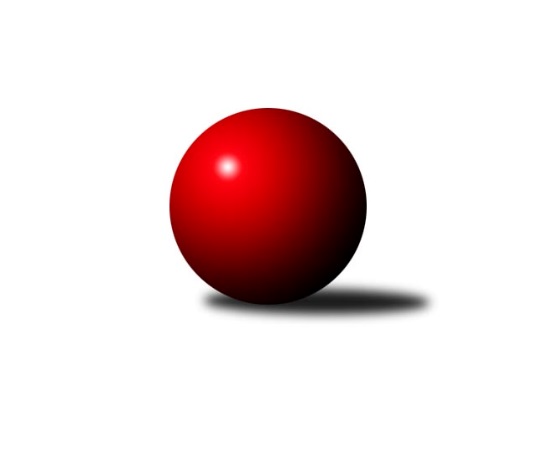 Č.4Ročník 2021/2022	17.10.2021Nejlepšího výkonu v tomto kole: 1239 dosáhlo družstvo: TJ Jiskra Nová BystřiceJihočeský KP DOROST 2021/2022Výsledky 4. kolaSouhrnný přehled výsledků:TJ Spartak Trhové Sviny 	- TJ Sokol Soběnov A	0:2	1043:1107		17.10.Vltavan Loučovice A	- TJ Jiskra Nová Bystřice	0:2	1120:1239		17.10.TJ Sokol Nové Hrady 	- TJ Lokomotiva Č. Velenice	2:0	1125:1076		17.10.TJ Dynamo České Budějovice 	- KK Lokomotiva Tábor	0:2	949:954		17.10.Tabulka družstev:	1.	TJ Sokol Nové Hrady	4	4	0	0	8 : 0 	 	 1132	8	2.	TJ Sokol Soběnov A	3	3	0	0	6 : 0 	 	 1138	6	3.	TJ Jiskra Nová Bystřice	3	2	0	1	4 : 2 	 	 1130	4	4.	TJ Lokomotiva Č. Velenice	4	2	0	2	4 : 4 	 	 1098	4	5.	KK Lokomotiva Tábor	2	1	0	1	2 : 2 	 	 1084	2	6.	Vltavan Loučovice A	4	1	0	3	2 : 6 	 	 1094	2	7.	TJ Spartak Trhové Sviny	4	1	0	3	2 : 6 	 	 1066	2	8.	TJ Dynamo České Budějovice	4	0	0	4	0 : 8 	 	 942	0Podrobné výsledky kola:	 TJ Spartak Trhové Sviny 	1043	0:2	1107	TJ Sokol Soběnov A	Nikola Kroupová	 	 195 	 205 		400 	  	 402 	 	204 	 198		Ondřej Sysel	František Polák	 	 151 	 128 		279 	  	 345 	 	159 	 186		Dominik Smoleň	Nela Koptová	 	 173 	 191 		364 	  	 360 	 	175 	 185		Patrik Finkrozhodčí: Gabriela KroupováNejlepší výkon utkání: 402 - Ondřej Sysel	 Vltavan Loučovice A	1120	0:2	1239	TJ Jiskra Nová Bystřice	Ondřej Levai	 	 152 	 160 		312 	  	 404 	 	208 	 196		Jan Mol	Jaroslav Štich	 	 195 	 154 		349 	  	 440 	 	222 	 218		Matěj Budoš	Tomáš Suchánek	 	 231 	 228 		459 	  	 395 	 	188 	 207		Matyáš Krmela	Tereza Gondeková	 	 138 	 138 		276 	  	 0 	 	0 	 0		nikdo nenastoupilrozhodčí:  Vedoucí družstevNejlepší výkon utkání: 459 - Tomáš Suchánek	 TJ Sokol Nové Hrady 	1125	2:0	1076	TJ Lokomotiva Č. Velenice	Eliška Brychtová	 	 173 	 157 		330 	  	 392 	 	188 	 204		Karolína Šedivá	Pavel Fritz	 	 184 	 157 		341 	  	 317 	 	161 	 156		Eliška Rysová	Adam Hanousek	 	 186 	 206 		392 	  	 339 	 	165 	 174		Adéla Dörfelová	Tomáš Balko	 	 204 	 188 		392 	  	 345 	 	172 	 173		Victorie Beníschkovározhodčí: Stanislav SladkýNejlepšího výkonu v tomto utkání: 392 kuželek dosáhli: Karolína Šedivá, Adam Hanousek, Tomáš Balko	 TJ Dynamo České Budějovice 	949	0:2	954	KK Lokomotiva Tábor	Filip Rojdl	 	 138 	 132 		270 	  	 182 	 	73 	 109		Viktorie Lojdová	Filip Sýkora	 	 153 	 121 		274 	  	 359 	 	164 	 195		Vojtěch Polák	Vít Šebestík	 	 209 	 196 		405 	  	 413 	 	217 	 196		Marie Myslivcovározhodčí: František ŠlapákNejlepší výkon utkání: 413 - Marie MyslivcováPořadí jednotlivců:	jméno hráče	družstvo	celkem	plné	dorážka	chyby	poměr kuž.	Maximum	1.	Marie Myslivcová 	KK Lokomotiva Tábor	428.00	296.0	132.0	9.5	2/2	(443)	2.	Nikola Kroupová 	TJ Spartak Trhové Sviny 	408.33	296.5	111.8	11.5	2/2	(448)	3.	Tomáš Suchánek 	Vltavan Loučovice A	408.17	284.0	124.2	6.8	3/3	(459)	4.	Tomáš Balko 	TJ Sokol Nové Hrady 	400.83	279.7	121.2	7.7	2/2	(434)	5.	Matěj Budoš 	TJ Jiskra Nová Bystřice	397.33	275.3	122.0	9.7	3/3	(440)	6.	Ondřej Sysel 	TJ Sokol Soběnov A	394.25	275.3	119.0	7.8	2/2	(402)	7.	Adam Hanousek 	TJ Sokol Nové Hrady 	388.50	272.2	116.3	9.7	2/2	(407)	8.	Karolína Šedivá 	TJ Lokomotiva Č. Velenice	379.50	270.0	109.5	15.5	2/3	(392)	9.	Jan Mol 	TJ Jiskra Nová Bystřice	377.33	271.7	105.7	12.7	3/3	(404)	10.	Eliška Rysová 	TJ Lokomotiva Č. Velenice	369.50	269.5	100.0	15.2	3/3	(418)	11.	Vojtěch Polák 	KK Lokomotiva Tábor	365.00	262.5	102.5	15.0	2/2	(371)	12.	Patrik Fink 	TJ Sokol Soběnov A	364.75	258.8	106.0	11.5	2/2	(411)	13.	Jaroslav Štich 	Vltavan Loučovice A	362.33	265.7	96.7	11.0	3/3	(367)	14.	Victorie Beníschková 	TJ Lokomotiva Č. Velenice	361.50	259.5	102.0	14.7	3/3	(375)	15.	Nela Koptová 	TJ Spartak Trhové Sviny 	357.50	258.3	99.2	15.5	2/2	(365)	16.	Dominik Smoleň 	TJ Sokol Soběnov A	356.25	250.0	106.3	13.3	2/2	(377)	17.	Matyáš Krmela 	TJ Jiskra Nová Bystřice	346.00	259.3	86.7	17.7	3/3	(395)	18.	Daniela Suchánková 	Vltavan Loučovice A	331.67	245.0	86.7	15.3	3/3	(360)	19.	Pavel Fritz 	TJ Sokol Nové Hrady 	326.67	247.0	79.7	18.0	2/2	(351)	20.	Eliška Brychtová 	TJ Sokol Nové Hrady 	316.00	235.3	80.7	15.3	2/2	(351)	21.	Vít Malík 	TJ Dynamo České Budějovice 	313.33	233.7	79.7	19.7	3/3	(343)	22.	Nela Havlová 	TJ Jiskra Nová Bystřice	312.50	230.0	82.5	18.5	2/3	(323)	23.	Adéla Dörfelová 	TJ Lokomotiva Č. Velenice	307.33	234.0	73.3	21.3	3/3	(339)	24.	Filip Rojdl 	TJ Dynamo České Budějovice 	306.50	239.7	66.8	25.2	3/3	(338)	25.	František Polák 	TJ Spartak Trhové Sviny 	300.33	223.3	77.0	19.8	2/2	(310)	26.	Filip Sýkora 	TJ Dynamo České Budějovice 	288.33	214.0	74.3	25.7	3/3	(309)	27.	Tereza Gondeková 	Vltavan Loučovice A	223.50	168.8	54.7	26.8	3/3	(276)		Leona Havlová 	TJ Lokomotiva Č. Velenice	427.00	295.0	132.0	12.0	1/3	(427)		Viktor Stuchlík 	KK Lokomotiva Tábor	400.00	287.0	113.0	12.0	1/2	(400)		Jakub Sysel 	TJ Sokol Soběnov A	398.50	270.0	128.5	7.5	1/2	(405)		Anna Hartlová 	TJ Lokomotiva Č. Velenice	395.00	298.0	97.0	24.0	1/3	(395)		Vít Šebestík 	TJ Dynamo České Budějovice 	389.00	275.0	114.0	9.5	1/3	(405)		Ondřej Levai 	Vltavan Loučovice A	312.00	238.0	74.0	21.0	1/3	(312)		Viktorie Lojdová 	KK Lokomotiva Tábor	182.00	138.0	44.0	40.0	1/2	(182)Sportovně technické informace:Starty náhradníků:registrační číslo	jméno a příjmení 	datum startu 	družstvo	číslo startu
Hráči dopsaní na soupisku:registrační číslo	jméno a příjmení 	datum startu 	družstvo	26653	Ondřej Levai	17.10.2021	Vltavan Loučovice A	Program dalšího kola:5. kolo24.10.2021	ne	10:00	KK Lokomotiva Tábor - Vltavan Loučovice A	24.10.2021	ne	10:00	TJ Jiskra Nová Bystřice - TJ Spartak Trhové Sviny 	24.10.2021	ne	10:00	TJ Lokomotiva Č. Velenice - TJ Dynamo České Budějovice 	24.10.2021	ne	13:00	TJ Sokol Soběnov A - TJ Sokol Nové Hrady 	Nejlepší šestka kola - absolutněNejlepší šestka kola - absolutněNejlepší šestka kola - absolutněNejlepší šestka kola - absolutněNejlepší šestka kola - dle průměru kuželenNejlepší šestka kola - dle průměru kuželenNejlepší šestka kola - dle průměru kuželenNejlepší šestka kola - dle průměru kuželenNejlepší šestka kola - dle průměru kuželenPočetJménoNázev týmuVýkonPočetJménoNázev týmuPrůměr (%)Výkon3xTomáš SuchánekLoučovice A4593xTomáš SuchánekLoučovice A128.284591xMatěj BudošNová Bystřice4402xMatěj BudošNová Bystřice122.974403xMarie MyslivcováTábor4132xMarie MyslivcováTábor122.774131xVít ŠebestíkDyn. Č.B. 4052xVít ŠebestíkDyn. Č.B. 120.394052xJan MolNová Bystřice4043xOndřej SyselSoběnov A113.014023xOndřej SyselSoběnov A4023xJan MolNová Bystřice112.91404